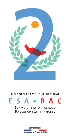 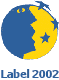 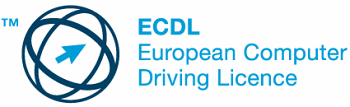 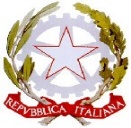 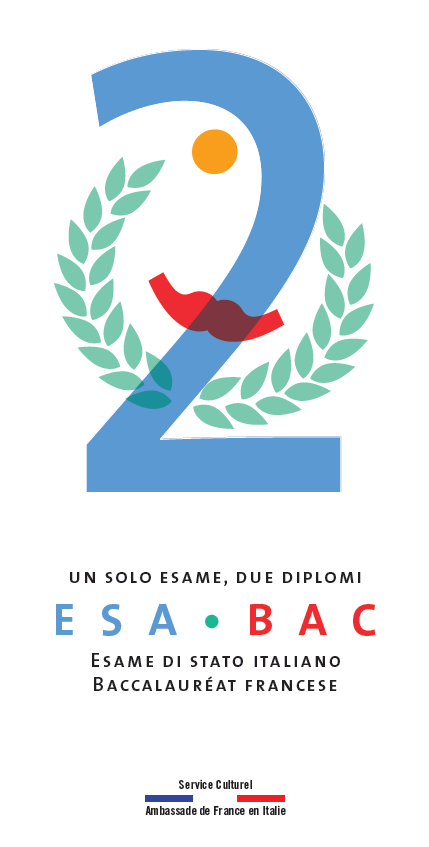 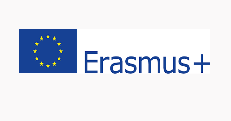 ESAMI DI STATOConclusivi del Corso di StudiDocumento del Consigliodi ClasseV A RIM - ESABAC-TECHNO(art. 17 comma 1 d. lgs.62 del 13 aprile 2017)A.s. 2019/2020L’ideale di libertà è una creazione di ogni spirito. La libertà è un valore eterno ed assoluto Carlo RosselliData di approvazione: 28 Maggio 2020(Riunione su GMeet codice cci-zqbc-hjw)SOMMARIOA. PROFILO DELLA CLASSE							1. PROFILO PROFESSIONALE2. COMPOSIZIONE e PROVENIENZA3. FREQUENZA4. STABILITA’ DEL CORPO DOCENTI5. SITUAZIONE DELLA CLASSEB. PROGRAMMAZIONE DIDATTICA DELCONSIGLIO DI CLASSE								   1. OBIETTIVI COGNITIVI2. METODOLOGIE DI INSEGNAMENTO3. INTERVENTI DI RECUPERO4. CRITERI E STRUMENTI DI VALUTAZIONE5. ATTIVITA’ DIDATTICHE INTEGRATIVE6.  CITTADINANZA E COSTITUZIONEC. PERCORSI PER LE COMPETENZE TRASVERSALI E                          PER L’ORIENTAMENTO1. ALTERNANZA SCUOLA LAVORO2. ORIENTAMENTOD. COLLOQUIO                                                                                                   VALUTAZIONE DELLE PROVEGRIGLIE DI VALUTAZIONE DELLE PROVECOMPOSIZIONE DEL CONSIGLIO DI CLASSE (data di approvazione del documento)SCHEDE DELL’ ATTIVITA' DIDATTICASINGOLE DISCIPLINE								ALLEGATIA. PROFILO DELLA CLASSE1. PROFILO DELL’ INDIRIZZO RIM - ESABAC TECHNOL’indirizzo RIM (relazioni internazionali per il marketing) si caratterizza per un’offerta formativa volta all’acquisizione di competenze capaci di operare efficacemente nel settore della produzione, della commercializzazione, della comunicazione e della gestione collaborativa in ambito aziendale nazionale ed internazionale; con l’utilizzo di tre lingue straniere e di appropriati strumenti tecnologici.Gli studenti, al termine del percorso quinquennale di studi, dovranno possedere- competenze relazionali (interagire con gli utenti anche per orientarne le scelte e fornire assistenza - valorizzare e promuovere)- competenze di comunicazione (sapersi rapportare con gli utenti anche attraverso le Lingue Straniere, Inglese e Francese dal primo anno, la seconda particolarmente approfondita nel triennio in virtù del percorso EsaBach - Techno e Tedesco, dal terzo anno)- competenze di marketing (analizzare e comprendere diversificate realtà aziendali - orientarsi e gestire formulari e leggi)- competenze tecnologiche (utilizzare strumenti informatici onde raccogliere ed organizzare materiali per realizzare attività comunicative, con riferimento a diversi contesti, contribuendo all’innovazione delle aziende).EsaBac è un percorso educativo integrato che consente agli allievi italiani e francesi di conseguire due diplomi: quello italiano dell’esame di Stato e il Baccalauréat francese, a seguito di una formazione integrata e del superamento di un esame sulle discipline specifiche (Lingua, Cultura e Comunicazione Francese e Histoire DNL).Nel corso dell’a.s. 2017/18 in virtù del DM n. 61 del 4 agosto 2016, l’Istituto ha ottenuto il passaggio dal percorso EsaBac Général a quello EsaBac Technologique. L’USR ed il MIUR hanno predisposto anche un piano di formazione periodica per i docenti di Lingua, Cultura e comunicazione Francese e Histoire DNL sia in presenza che on line, con lo scopo di fornire informazioni su normativa, aspetti organizzativi del progetto, condividere percorsi interdisciplinari e costituire una rete di Istituti del territorio (giornate seguite regolarmente dalle docenti coinvolte del Consiglio di classe). I seminari di studio e formazione sulla metodologia e la valutazione nel progetto EsaBac Techno sono stati tenuti da esperti italiani e francesi, con lo scopo di soddisfare i continui bisogni formativi, di approfondire informazioni su aspetti gestionali ed infine di mettere in comune le buone pratiche, utilizzando anche piattaforme online.Le griglie di valutazione regionali, sia per la terza prova scritta, sia per il colloquio di Lingua, Cultura e comunicazione Francese e di Histoire sono state sperimentate durante prove di simulazione (Bac Blanc) e costituiscono una sintesi efficace e verificata, che ha armonizzato il lavoro dei docenti e degli studenti  coinvolti nel progettoI diplomati (livello B2) sono in grado di:- riconoscere le principali strategie di marketing per valorizzare e promuovere aziende e relazioni- sapersi inserire nel mercato del lavoro di entrambi i Paesi, proponendo candidature mirate secondo le proprie competenze e le proprie ambizioni- riconoscere ed interpretare tendenze dei mercati locali, nazionali e globali anche per coglierne le ripercussioni in determinati contesti- evidenziare i cambiamenti nella dimensione diacronica, attraverso confronti tra epoche storiche e nella dimensione sincronica, attraverso confronti tra aree geografiche e culture diverse2. COMPOSIZIONE e PROVENIENZALa classe è composta da 21 studenti (4 maschi e 17 femmine). Tutti gli alunni sono insieme dalla classe terza, a parte un alunno che si è inserito nell’ultimo anno e non aderisce al percorso esabac technò, perché negli anni precedenti ha seguito un percorso tradizionale Rim.3. FREQUENZALa frequenza alle lezioni, regolare per molti per tutto il triennio, è stata caratterizzata per alcuni, specie nell’ultimo anno, da assenze diffuse, motivate da certificati problemi di salute o impegni sportivi agonistici.4. STABILITA’ DEL CORPO DOCENTE  Lingua e letteratura italiana; Storia; Storia Esabac stesso docente in III e IV (con supporto  dello stesso docente esterno per Esabac); altro in V  Lingua Inglese stesso docente nel triennio  Lingua Francese; Esabac stesso docente in III e IV (con intervallate supplenze), altro docente      in V  Lingua Tedesca due diversi docenti in III e IV; altro in V  Matematica stesso docente in III e IV; altro in V  Economia aziendale-geopolitica stesso docente in IV e in V; altro in III  Diritto e Relazioni internazionali stesso docente nel triennio (con supplenza prolungata in V)  Tecnologia della comunicazione diversi docenti in III e in IV  Scienze motorie e sportive stesso docente in tutto il triennio  Religione cattolica stesso docente nel triennio5. SITUAZIONE DELLA CLASSEB. PROGRAMMAZIONE DIDATTICA DEL CONSIGLIO DI CLASSE1.OBIETTIVIIl Consiglio di classe, elaborata la propria programmazione tenendo conto della realtà della classe sviluppatasi nel corso del triennio e, in relazione a quanto previsto nella griglia per l’attribuzione del voto di condotta approvata dal Collegio Docenti, ha concordato i seguenti obiettivi:OBIETTIVI COMPORTAMENTALI1 Agire in modo autonomo, rapportandosi responsabilmente con le persone e l’ambiente2 Organizzare il proprio impegno e lavoro scolastico anche in una visione progettuale3 Comunicare consapevolmente con i compagni e i docenti, collaborando all’attività didattica per l’individuazione di soluzioni4 Sfruttare in modo autonomo le diverse fonti di informazione per migliorare l’apprendimento.OBIETTIVI COGNITIVI1 Consolidare l’uso di un linguaggio corretto in generale e dei linguaggi specifici nell’ambito delle singole discipline2 Saper motivare le proprie opinioni3 Sviluppare la capacità di critica costruttiva, di rielaborazione dei contenuti e di collegamento interdisciplinare4 Acquisire capacità progettuali2. METODOLOGIE DI INSEGNAMENTOPer il conseguimento di questi obiettivi sono state utilizzate le seguenti metodologie che sono state successivamente dettagliate nelle programmazioni delle singole discipline:- Lezione frontale- Lezione interattiva- Problem solving- Discussioni /esercitazioni guidate- Correzione collettiva e puntuale degli elaborati con l’analisi sistematica degli errori- Correzione puntuale durante l’esposizione orale sia dei contenuti che della forma- Uso dei laboratori audiovisivi ed uso delle nuove tecnologie- Elaborazione e realizzazione di percorsi interdisciplinariDal 25 febbraio, in mancanza di una piattaforma digitale scolastica comune, attivata solo a partire dal 30/04/2020, i singoli docenti hanno proseguito le attività didattiche onde assicurare continuità nel percorso di apprendimento, tramite Didattica a Distanza con lezioni on line in sincrono, audio e video lezioni in diacronico, invio e condivisione di materiale tramite diverse piattaforme, in modo da assicurare uno scambio interattivo e costante tra alunni ed insegnanti, come da nota min. 279/2020 e successive indicazioni del MIUR. Gli insegnanti, inoltre, hanno provveduto a modificare in itinere la programmazione iniziale, rimodulando contenuti disciplinari ed obbiettivi, riformulando modalità di verifica degli apprendimenti e criteri di valutazione, che, se fossero rimasti invariati, sarebbero risultati inficiati dalla diversità di approccio della dad rispetto alle lezioni in presenza.3. INTERVENTI DI RECUPERO4. CRITERI E STRUMENTI DI VALUTAZIONEPer la valutazione sommativa di fine periodo sono stati concordati e seguiti i seguenti criteri:- raggiungimento degli obiettivi minimi fissati per le singole discipline- raggiungimento degli obiettivi cognitivi elaborati dal Consiglio di classe- competenze acquisite- livello di partenza- progresso in itinere- partecipazione attiva al dialogo educativo- impegno profuso	Per l’attribuzione del credito scolastico:- profitto- assiduità nella frequenza (fino al 21/02/2020)- interesse e impegno nella partecipazione al dialogo educativo- interesse e impegno nella partecipazione alle attività integrative e di Alternanza Scuola/Lavoro- eventuali crediti formativi esterniInoltre sono stati individuati, per ogni disciplina, i seguenti strumenti differenziando quelli più idonei per le verifiche di tipo formativo o sommativo:a. STRUMENTI DA UTILIZZARE PER LA VERIFICA FORMATIVA(controllo in itinere del processo di apprendimento)b. STRUMENTI PER LA VERIFICA SOMMATIVA (controllo del profitto scolastico ai fini della classificazione)Per la misurazione del livello di competenze e abilità acquisite è stata seguita la seguente griglia5. ATTIVITA’ DIDATTICHE INTEGRATIVELa classe, sia come gruppo sia a livello individuale, ha effettuato le seguenti attività:Partecipazione a conferenze di:“Lavoriamo per la legalità” al Palazzo della Borsa organizzata dal Consiglio Provinciale dei Consulenti del lavoroProgetto di educazione alla “Cittadinanza e Costituzione”: “Un viaggio chiamato accoglienza” condotto in collaborazione con il centro “Logos”Visite a mostre, musei e luoghi di interesse culturale sul territorio:Visita al Museo della scienza e della tecnica a MilanoPartecipazione al progetto Aliseo Liguria “Progettiamoci il futuro”Visione di pellicole cinematografiche, anche in Lingua StranieraPartecipazione a spettacoli teatrali, anche in Lingua Straniera: Mia di e con G. Scaramuzzino, Oranges Amères, “Razza di italiani” di e con G. ScaramuzzinoProgetto Alternanza Scuola Lavoro (incontri di formazione e stage in azienda di 400 ore)Progetto Seniores: tre incontri con il gruppo Seniores Liguria onlus su: preparazione allo stage, orientamento all’impresa, giovani e impresaSeminari di orientamento per le scelte post- diploma; salone dell’Orientamento 2019 e 20206. CITTADINANZA E COSTITUZIONEAttività avviate in seguito alla pubblicazione dell’Art. 2 DM 37/2019 del 18 Gennaio 2019 e legate a Cittadinanza e Costituzione: ognuno dei docenti, facendo principalmente riferimento alla Costituzione Italiana, alla Dichiarazione Universale dei Diritti Umani e alla Agenda ONU 2030, nell’ambito della propria disciplina, ha contribuito, attraverso letture, conferenze, film e discussioni guidate, al consolidamento negli alunni di uno spirito di solidarietà, di accoglienza, di confronto e di scambio nel rispetto delle idee, delle opinioni e, soprattutto, delle persone e alla formazione di una coscienza liberamente critica e di un comportamento costruttivamente corretto nei confronti della realtà sociale, ambientale e politica odierna. Per le attività, i percorsi ed i progetti svolti si rimanda alla programmazione delle singole discipline e alla relazione di un progetto allegata al presente documento (Allegato 1).C. PERCORSI PER LE COMPETENZE TRASVERSALI E PER L’ORIENTAMENTO1. ALTERNANZA SCUOLA LAVORO E ORIENTAMENTOLa nostra scuola, da sempre, vanta una lunga tradizione nell’ambito del Progetto Alternanza Scuola Lavoro: gli alunni più meritevoli venivano inviati a compiere stage in aziende del territorio individuate in base al corso di studi seguito ed alle caratteristiche personali. Nel momento in cui il progetto è stato ampliato e reso obbligatorio dal MIUR, la nostra struttura si è ulteriormente attivata onde poter far svolgere le 400 ore di stage previste per ogni studente del Triennio. Nell’Indirizzo RIM – EsaBac Techno, i ragazzi hanno avuto la possibilità di conoscere fattivamente:Musei, biblioteche e strutture turistiche: Galata Museo del Mare - Acquario - Museo di Scienze Naturali - Paralimpiadi (TowerHotel, ASL3, Campo sportivo Prà) - Biblioteca De Amicis - Palazzo della Meridiana - Castello D’Albertis - Musei di Strada Nuova - Locanda del Cigno NeroImprese e terziario: AMIU - Regione Liguria - Duferco - Grandi Navi Veloci - Salone dell’Orientamento - Pacorini Forworking - Banca d’Italia - Silex Insurance Broker Srl - SolWays Car - Cantore Viaggi - Tari Genova - Facoltà di Economia e Commercio dell’Università di Genova - Studio RCG Commercialisti e Revisori Legali, associazione di amministratori di condominio (ANACI)                        Da sottolineare che molti studenti hanno persino superato il monte ore obbligatorio.Altre attività dedicate in particolare all’Orientamento in uscita:Partecipazione al Progetto SenioresPartecipazione ad incontri e conferenze relativi all’orientamento (anche presso il Salone Orientamenti)D. COLLOQUIORegolato da OM 16 maggio 2020 n.10Durante la riunione presieduta dal Dirigente Scolastico A. Capizzi del 15 maggio 2020, con i Coordinatori ed i commissari delle classi V dell’Istituto, si è analizzata la bozza dell’ordinanza e le indicazioni in essa contenute nell’articolo 17 comma 1 per lo svolgimento del Colloquio d’esame che risulta così articolato e scandito:- a) discussione di un elaborato concernente le discipline di indirizzo individuate come oggetto della seconda prova;- b) discussione di un breve testo, già oggetto di studio nell’ambito dell’insegnamento di lingua e letteratura italiana durante il quinto anno; - c) analisi, da parte del candidato, del materiale scelto dalla commissione ai sensi dell’articolo 16 comma 3 (nello specifico il CdC si orienterà su carte tematiche, foto e immagini con didascalie, grafici e tabelle, documenti);- d) esposizione da parte del candidato, mediante una breve relazione ovvero un elaborato multimediale, dell’esperienza di PCTO svolta nel corso del percorso di studi;- e) accertamento delle conoscenze e delle competenze maturate dal candidato nell’ambito delle attività relative a “Cittadinanza e Costituzione”.1. VALUTAZIONE DELLE PROVEPer la valutazione delle prove sono state usate le seguenti griglie:- Griglia per la valutazione di Histoire DNL Esabac – Techno (regolato da DM 384/2019 Art. 5) - Griglia del colloquio oraleAi soli fini dell’EsaBac, la Commissione esprime, in ventesimi, il punteggio relativo alla prova orale di lingua e letteratura francese svoltasi durante il colloquio e alla prova orale di histoire.● Voto colloquio (su 40)e, contestualmente,● voto di lingua, cultura e comunicazione francese (su 20)● voto di histoire (su 20)VALUTAZIONE TOTALE DEL PUNTEGGIO GLOBALE ESABAC TECHNOO.M. 10 del 15/05/2020 art 18“3. Della valutazione delle due prove di cui ai commi1 e 2 si tiene conto nell’ambito della valutazione generale del colloquio.4. Ai soli fini del Baccalaurèat la commissione esprime in ventesimi il punteggio per ciascuna delle due prove orali. Il punteggio globale dell’esame Esabac o Esabac Techno risulta dalla media aritmetica dei voti ottenuti nelle specifiche prove orali.5. Per il rilascio dei relativi diplomi, il candidato deve aver avuto nei relativi esami un punteggio di almeno 12/20, che costituisce la soglia della sufficienza.”Ai fini dell’Esame di Stato, la valutazione della prova orale di lingua, cultura e comunicazione francese, così come quella di histoire, vanno ricondotte nell’ambito dei punti previsti per il colloquio.Per la normativa relativa all’EsaBac, si rimanda a:Accordo bilaterale del 24/2/2009 tra Italia e Francia.D.M. n.91/2011.D.M. n.95/2013D.M. n.13/2013 specifico per il TECHNO.D.M. n.384/2019GRIGLIE DI VALUTAZIONE DELLE PROVE                   GRIGLIA PER LA VALUTAZIONE DEL COLLOQUIO ORALE Su indicazioni ministeriali si adotta come griglia per la valutazione del colloquio orale l’Allegato B dell’ O.M. n. 10 del 16 maggio 2020 riportata in allegato al presente documento. (Allegato 2)GRIGLIA PER LA VALUTAZIONE LINGUA, CULTURA E COMUNICAZIONE FRANCESE ESABAC TECHNOGRIGLIA PER LA VALUTAZIONEHISTOIRE DNL ESABAC TECHNOGriglia concordata in occasione del Seminario Nazionale ESABAC TECHNO (Roma 11-12 Aprile 2018) e confermata durante la Giornata di Formazione indetta dal MIUR del 15/04/2019 (vd DM 384/2019 Art. 5)COMPOSIZIONE DEL CONSIGLIO DI CLASSEDOCENTE                               DISCIPLINA	           FIRMA	Italiano/Histoire DNL*	          ----------------------	Inglese	        	-----------------------	Lingua, cultura e comunicazione Francese ---------------------	Tedesco	        	-----------------------	Economia Aziendale Geopoltica      	  --------------------- 	Diritto e Relazioni Internazionali             -----------------------	Matematica	         -----------------------	Scienze Motorie	         -----------------------	Religione	       ------------------------Coordinatrice del Consiglio di Classe: Il Dirigente Scolastico:* Si precisa che per il percorso Histoire DNL ci si è avvalsi della collaborazione in compresenza della prof.    , insegnante della classe di Lingua, cultura e comunicazione Francese.Giorno di approvazione: 28 Maggio 2020(Riunione su GMeet codice cci-zqbc-hjw)SCHEDE DELLE ATTIVITA’ DIDATTICHEDELLE DISCIPLINEItaliano - StoriaHistoire DNLIngleseLingua, cultura e comunicazione Francese        TedescoEconomia Aziendale - GeopoliticaDiritto e Relazioni InternazionaliMatematicaScienze MotorieReligioneAttività didattica: ITALIANO V A RIM ESABAC-TECHNO                                                                             N°. ore  settimanali: 4                            Docente: Ilaria Sirtori SITUAZIONE DELLA CLASSEOBIETTIVI DISCIPLINARINote: Per tutti gli argomenti trattati si richiedono i seguenti requisiti minimi:Competenze: stendere un testo essenzialmente corretto e coeso sul piano logico, morfo-sintattico con un lessico adeguato; svolgere una relazione orale sufficientemente pertinente e coerente su un argomento dato; cogliere e riassumere gli elementi caratterizzanti di un testo operando collegamenti; dimostrare sufficienti capacità di esprimere e motivare opinioni in riferimento agli argomenti trattati.Conoscenze: conoscere gli elementi fondamentali degli argomenti trattati.Per l’elenco puntuale dei testi oggetto di studio nell’ambito dell’insegnamento di lingua e letteratura italiana durante il quinto anno di cui all’articolo 9 e all’articolo17 dell’O.M. 16 maggio 2020 n. 10 si rimanda al programma di italiano in allegato al presente documento (Allegato 3).CONTENUTIMETODOLOGIE DIDATTICHE (DIDATTICA IN PRESENZA)METODOLOGIE   DIDATTICHE (DIDATTICA A DISTANZA)STRUMENTI DIDATTICI (DIDATTICA IN PRESENZA)                   STRUMENTI    DIDATTICI (DIDATTICA A DISTANZA)1= a volte   2= spesso   3= sistematicamenteTesto: R. Carnero, G. Iannaccone, I colori della letteratura 3, Giunti editori.Attività didattica: STORIA /HISTOIRE DNL    V A RIM ESABAC TECHNODocente: Ilaria Sirtori   N° moduli settimanali: 3SITUAZIONE DELLA CLASSEOBIETTIVI DISCIPLINARIIl livello di approfondimento può definirsi mediamente buono per quanto riguarda gli argomenti trattati in lingua italiana e discreto, per ovvi motivi di dimestichezza, con la terminologia settoriale, per quanto riguarda gli argomenti trattati in lingua francese.COMPETENZE: Capacità di elaborare ed interpretare documenti storici. Cogliere cause-effetti e permanenze storiche. Svolgere relazioni orali, utilizzando linguaggio specifico (Francese B2 DNL)MODALITA’ DI SVOLGIMENTO: Analisi e contestualizzazione di documenti storici (tra cui fonti iconografiche, citazioni di personaggi, grafici e cartine), comprensione criticaCONOSCENZE: Collocazione temporale, fatti e problemi significativi e loro relazioni, conseguenze di breve e lunga durata, contesto culturale dei fenomeni in esame METODOLOGIE DIDATTICHE (DIDATTICA IN PRESENZA)METODOLOGIE   DIDATTICHE (DIDATTICA A DISTANZA)STRUMENTI DIDATTICI (DIDATTICA IN PRESENZA)                                           STRUMENTI    DIDATTICI (DIDATTICA A DISTANZA)1= a volte   2= spesso   3= sistematicamenteTesti: A. Brancati, T. Pagliarani, Voci della Storia e dell’attualità, vol. 3, La Nuova Italia, 2012          E.Langlin, Entre les dates, vol. 3, Loescher, 2015.Attività didattica: MATEMATICA   DOCENTE: Coltri Enrico N.° ore settimanali: 3OBIETTIVI DISCIPLINARIMETODOLOGIE DIDATTICHE1 = a volte                           2 =  spesso                       3 =  sistematicamenteSTRUMENTI DIDATTICI1 = a volte                           2 =  spesso                       3 =  sistematicamenteLibri di testo:M. Bergamini, G. Barozzi, A. Trifone5 MATEMATICA.ROSSO Seconda edizioneZANICHELLIAttività didattica: INGLESE  	Docente: GABRIELLA BARABINO  Ore settimanali: 3                                                                       SITUAZIONE DELLA CLASSEOBIETTIVI DISCIPLINARICONTENUTIMETODOLOGIE DIDATTICHESTRUMENTI DIDATTICI1= a volte			2=spesso		3=sistematicamenteLIBRI DI TESTO : Zani - Ferranti  “NEW B on the NET”  Minerva Scuola  Attività didattica: FRANCESE    Docente: CAVALLERI LAURA   N° ore settimanali: 4  SITUAZIONE DELLA CLASSELa  classe ,ad eccezione di un caso, ha seguito le varie attività con interesse, partecipazione ed impegno, dimostrandosi sempre pronta alla collaborazione con l’insegnante. Il programma presentato ad inizio anno ha subito un rallentamento a causa dell’emergenza sanitaria in corso.OBIETTIVI DISCIPLINARIDal punto di vista linguistico-comunicativo si è cercato di optare il più possibile per l’interazione in lingua francese; il livello raggiunto è buono per la maggioranza degli studenti, mentre per alcuni alunni si registrano talvolta difficoltà comunicative nell’interazione orale.METODOLOGIE   DIDATTICHE      1 = a volte                           2 = spesso                       3 = sistematicamenteIl percorso Esabac Techno integra la lingua, la cultura e la comunicazione e si articola su tre ambiti differenti ma correlati:-il versante linguistico-comunicativo-il versante civico-letterario (vedi nei Contenuti)-il versante economico-amministrativo (vedi nei Contenuti)   Versante linguistico-comunicativo“Commentaire dirigé” esercitazioni su domande di comprensione ed interpretazione di un “document authentique” e sulla redazione delle proprie riflessioni a partire da un documento secondo la struttura (plan) argomentativa francese seguente (300mots):INTRODUCTION : composta da « amorce, présentation du thème, problématique (fornita dal docente)e annonce du plan » ,DEVELOPPEMENT: composto da due o tre axesCONCLUSION: articolata in bilan et ouverture (quest’ultima facoltativa)“Essai bref sur corpus” esercitazioni su domande di comprensione di un “corpus” composto da 3 estratti e/o documenti più un documento iconografico (quadro, immagine, statistica, vignetta) e sulla redazione della proprie riflessioni a partire dal medesimo corpus secondo la struttura (plan) argomentativa francese seguente (300 mots):INTRODUCTION : composta da amorce, présentation du document, problématique (fornita dal docente) e annonce du planDEVELOPPEMENT : composto da  due o tre axesCONCLUSION: articolata in bilan e ouverture (quest’ultima facoltativa)	                                       STRUMENTI    DIDATTICI         1 = a volte                           2 = spesso                       3 = sistematicamenteLibri di testo: D. Hatuel, commerce EN ACTION, Ed. EliMateria: TEDESCO        Docente: Francesca Aldini                       N° ore settimanali : 3                                                                                                          DAD dal 25.02.2020SITUAZIONE DELLA CLASSEOBIETTIVI DISCIPLINARIMETODOLOGIE   DIDATTICHE      1 = a volte                           2 =  spesso                       3 =  sistematicamente  STRUMENTI    DIDATTICI 1 = a volte                           2 =  spesso                       3 =  sistematicamenteLibro di testo:Handelsplatz, vol. U, Loescher Editore, autori Bonelli, Pavan.Attività didattica di: ECONOMIA AZIENDALE E GEOPOLITICA      CLASSE: V RIM ESABAC -TECHNODocente: AMETRANO FRANCESCA                                                     N° ore settimanali: 6SITUAZIONE DELLA CLASSEOBIETTIVI DISCIPLINARICONTENUTISi specifica, inoltre che, dei contenuti sopra riportati, i seguenti argomenti sono stati svolti in DaD (Didattica a Distanza): programmazione e controllo di gestione, le strategie aziendali e i documenti della programmazione strategica, approfondimenti. METODOLOGIE   DIDATTICHE (DIDATTICA IN PRESENZA)      1 = a volte                           2 =  spesso                       3 =  sistematicamente                                                                            METODOLOGIE   DIDATTICHE (DIDATTICA A DISTANZA)      1 = a volte                           2 =  spesso                       3 =  sistematicamente STRUMENTI    DIDATTICI (DIDATTICA IN PRESENZA)          1 = a volte                           2 =  spesso                       3 =  sistematicamenteSTRUMENTI    DIDATTICI (DIDATTICA A DISTANZA)         1 = a volte                           2 =  spesso                       3 =  sistematicamenteLibri di testo: Impresa, marketing e mondo Volume 3. Lucia Barale, Lucia Nazzaro, Giovanna Ricci ed. Tramontana, 2016.ATTIVITA' DIDATTICA DI DIRITTODocente: CALLERO MARAN° ore settimanali:     3SITUAZIONE DELLA CLASSEOBIETTIVI DISCIPLINARINOTA:  *  Competenze comuni a tutti gli argomenti :Utilizzare i riferimenti normativi orientandosi nel testo costituzionaleLeggere e analizzare documenti e articoliEsprimere i contenuti in una forma corretta utilizzando il lessico specificoMETODOLOGIE   DIDATTICHESTRUMENTI    DIDATTICI      1 = a volte                           2 =  spesso                       3 =  sistematicamente* Leggasi: <<COSTITUZIONE>>Testo in uso:    Paolo Monti   Francesco Faenza   Gian Maria Fanelli                     Juris tantum Fino a prova contraria                             Ed. ZanichelliATTIVITA' DIDATTICA DI  RELAZIONI INTERNAZIONALIDocente: CALLERO MARAN° ore settimanali:     2SITUAZIONE DELLA CLASSEOBIETTIVI DISCIPLINARINOTA:   *  Competenze comuni a tutti gli argomenti :Esporre con proprietà di linguaggioOperare collegamenti col Diritto PubblicoMETODOLOGIE   DIDATTICHESTRUMENTI    DIDATTICI      1 = a volte                           2 =  spesso                       3 =  sistematicamente* Leggasi: <<COSTITUZIONE>>Testo in uso:    C. De Rosa   G. Ciotola  Le Relazioni internazionali                                                                  Ed. SimoneATTIVITÀ DIDATTICA DI SCIENZE MOTORIEN°. ore settimanali: 2                                               Docente : PIZZOLO FEDERICA SITUAZIONE DELLA CLASSEOBIETTIVI DISCIPLINARIMETODOLOGIE   DIDATTICHE      1 = a volte                           2 =  spesso              3 = sistematicamenteOSSERVAZIONI:La classe è composta da 21 alunni, di cui 17 femmine e  4 maschi .Un alunna E.M. con esonero totale dall’attività pratica. La classe ha condiviso la palestra con le classi 4^AFM  e 4^SIA  per due moduli alla settimana lavorando con buona continuità, fino al 21 febbraio data in cui la regione ha attivato la sospensione didattica, e successivamente la didattica a distanza. La partecipazione sia al lavoro teorico-pratico sia a dialogo educativo è stata  buona, vista la riduzione dell’orario di lavoro, si è preferito con la classe operare in modalità asincrona . Dal punto di vista del profitto, si può affermare che gli obiettivi della materia in termini di competenze e capacità siano stati raggiunti.STRUMENTI    DIDATTICI      1 = a volte                           2 =  spesso                       3 =  sistematicamenteLibro di testo : Fiorini –Coretti- Bocchi:  “IN MOVIMENTO”  ed. Marietti scuolaDETTAGLIO DEL PROGRAMMA SVOLTO :Le Olimpiadi moderne: video, film ( The Race ),storia.La propaganda nazista, lo sport ai tempi del Fascismo e del Nazismo, Berlino 1936 le Olimpiadi della razza Ariana,  le leggi razziali e lo sport in Germania e Italia, lo sport nei Lagher.Lettura :  storie di campioni che  hanno cambiato il mondo tratte dal libro “Abbiamo toccato le stelle” di Riccardo GazzanigaLe dipendenze:   uso, abuso, dipendenza, le sostanze e i loro effetti, le droghe e i loro effetti .                    Il doping:  definizione, sostanze sempre proibite, proibite in competizione,non soggette a restrizioni.Educazione alimentare: gli alimenti, il fabbisogno energetico, il fabbisogno plastico rigenerativo, il fabbisogno bioregolatore e protettivo, il fabbisogno idrico,il metabolismo energetico, la dieta equilibrata, la composizione corporea, alimentazione e sport.Verifica e Valutazione     Per la verifica degli obiettivi sopra definiti sono state svolte prove pratiche e questionari utilizzando test e google moduli (domande a risposta chiusa ed a risposta aperta) e relazioni, per accertare le conoscenze e le competenze acquisite. I criteri di valutazione hanno tenuto conto delle capacità generali, dell’interesse, delle competenze acquisite, dei progressi realizzati, della partecipazione all’attività di classe e nella didattica a distanza, dell’impegno dimostrato.Attività didattica: RELIGIONE                                                      V A RIM  ESABAC - TECHNODocente: Massimiliano Costa                                                                             N° ore settimanali:  1SITUAZIONE DELLA CLASSEOBIETTIVI DISCIPLINARICONTENUTIMETODOLOGIE DIDATTICHESTRUMENTI DIDATTICI1= a volte			2= spesso		3= sistematicamenteTesto consigliato =     Dispense appositamente preparate		PartecipazionePartecipazionePartecipazioneImpegnoImpegnoImpegnoInteresseCostruttivaAttentaPassivaCostanteDiscontinuoInadeguatoVivoTuttiMaggioranzaX      XMinoranzaXXXOBIETTIVI COMPORTA-MENTALIRAGGIUNTIRAGGIUNTIRAGGIUNTIPARZIALMENTE RAGGIUNTIOBIETTIVI COMPORTA-MENTALITUTTIMAGGIORANZAMINORANZATUTTI1X2X3X4XOBIETTIVI COGNITIVIRAGGIUNTIRAGGIUNTIRAGGIUNTIPARZIALMENTE RAGGIUNTIOBIETTIVI COGNITIVITUTTIMAGGIORANZAMINORANZATUTTI1X2X3X4XTIPOLOGIAMATERIAPERIODODURATAINTERVENTI DI RINFORZOIN ITINERETUTTETUTTO L'ANNO SCOLASTICODIVERSA DA DISCIPLINA A DISCIPLINAStrum usatiIta OrIta ScrSto OrIng OrIng ScrFra OrFraScrTed OrTed ScrMatOrMatScrRelInt.OrDir OrEc Az OrEc Az ScrSc. motPratSc.  Mot. teoInt. lungaxxInt brevexxxxxxxxxTema/problxxProve strutt.xxxProve Semistrutt.xxxxQuest.xxRelazxxxEsercizixxxxxxxxxxxxStrum usatiIta OrIta ScrSto OrIng OrIng ScrFra OrFraScrTed OrTed ScrMatOrMatScrRelInt.OrDir OrEc Az OrEc Az ScrSc. motPratSc.  Mot. teoInt. lungaxxxxxInt brevexxxxxxxxxTema/problxxxxxxxxProve strutt.xxxxxxxxxxProve Semistrutt.xxxxxxxxxQuest.xxxxxxxxxxxxxRelazxxxxxxxxxxxxEsercizixxxxxxxxxxxxxCompetenzeComportamenti positivi e negativi rilevatiPunteggioAgire in modo autonomo, rapportandosi responsabilmente con le persone e l’ambientea. L’alunno è educato, attento in classe, partecipa con interventi appropriati e si impegna nello studio.b. Frequenta regolarmente arriva puntuale in classe e presenta regolarmente la giustificazione di assenze e ritardi+1+1Organizzare il proprio impegno e lavoro scolastico anche in una visione progettualec. Nel complesso l’alunno ha un comportamento accettabiled. Non frequenta regolarmente o arriva spesso in ritardo o non giustifica tempestivamente assenze e ritardi8Comunicare consapevolmente con i compagni ed i docenti, collaborando all’attività didattica per la individuazione di soluzionie. Non è attento in classe, disturba le lezioni e non partecipa al dialogo educativof. Non rispetta il personale scolastico, i compagni , l’ambiente, ha ricevuto note e sanzioni disciplinari-1-1Criteri di valutazioneDescrittori e misuratoriPunti Competenze linguisticheUtilizza la lingua in modo fluido con una pronuncia corretta e un lessico appropriato partecipando attivamente allo scambio, (livello B2 del QCR)In modo fluido, corretto e partecipativoIn modo abbastanza fluido e corretto In modo abbastanza correttoIn modo confuso e poco correttoIn modo molto scorretto6543-21Competenza e abilitàRiconosce la natura dei documenti e ne individua il senso generale e li presenta in modo ordinato e coerenteIn modo appropriato e correttoIn modo corretto e coerenteIn modo abbastanza corretto  In modo confuso e poco correttoIn modo molto scorretto  6543-21Capacità ad argomentareIndividua la problematica e la affronta argomentando con esempi pertinentiIn modo appropriato, corretto e partecipativoIn modo corretto ma abbastanza pertinente In modo abbastanza corretto In modo confuso e poco corretto/scorretto4321ConoscenzeIntegra e arricchisce le informazioni offerte dai documenti e opera collegamenti con le conoscenze proprie In modo corretto, completo e ricco  In modo corretto e ricco In modo abbastanza corretto In modo confuso e poco corretto/scorretto 4321Totale ……./20Criteri di ValutazioneDescrittori e MisuratoriPuntiCompetenze ed AbilitàRiconosce la natura dei documenti, ne individua il senso generale e contestualizza e confronta informazioni, utilizzando lessico specificoIn modo appropriato con interpretazione critica personale                                                                    8 -7In modo abbastanza corretto                                         6In modo appena corretto                                                5In modo confuso e poco corretto                               4 -3In modo gravemente scorretto                                   2 -1ConoscenzeIntegra ed arricchisce le informazioni ricavate dai documenti con conoscenze proprie pertinenti e preciseIn modo appropriato con interpretazione critica personale                                                                        7In modo abbastanza corretto                                          6In modo appena corretto                                                5In modo confuso e poco corretto                               4 -3In modo gravemente scorretto                                   2 -1Competenze   linguisticheSa sviluppare un discorso orale ordinato ed argomentato, usando in modo chiaro e corretto la lingua francese e partecipando in modo attivo allo scambioIn modo fluido e corretto                                               5In modo corretto                                                            4In modo appena corretto                                                3In modo confuso e poco corretto                                   2In modo gravemente scorretto                                       1TOTALE…/20PartecipazionePartecipazionePartecipazioneImpegnoImpegnoImpegnoInteresseInteresseInteresseCostruttivaAttentaPassivaCostanteDiscontinuoInadeguatoVivoSufficienteScarsoTuttiMaggio ranzaXXXMino ranzaXXXObiettiviRaggiuntiRaggiuntiParzialmente raggiuntiParzialmente raggiuntiParzialmente raggiuntiTuttiMaggioranzaMinoranzaTuttiMaggioranzapotenziare capacità comunicative orali e scritteXcomprendere testi e messaggi orali acquisendo una progressiva padronanza dei linguaggi specialisticiXdefinire le caratteristiche proprie di generi letterari, correnti, autori trattati collocandoli nel contesto storicoXorientarsi nel commento di un testo rispettandone il contenuto e cogliendone gli aspetti formali più significativiXsviluppare capacità argomentative: motivare e documentare opinioni sull'argomento propostoXacquisire la consapevolezza di diversi schemi interpretativi storico-critici in relazione agli argomenti trattatiXsviluppare il gusto e la curiosità di ampliare il campo della letturaXArgomentoModalità di svolgimentoConoscenzeCompetenzeLo sviluppo del romanzo: Realismo, Naturalismo francese, Verga ed il Verismo.Profilo sintetico del contesto storico-culturale e delle teorie estetiche;Scelta antologica di testi.Caratteristiche generali delle correnti prese in esame.Temi fondamentali e linee di sviluppo dell’opera verghiana.Riconoscere il rapporto tra lo sviluppo del romanzo ottocentesco e l’evoluzione della cultura borghese; confrontare soluzioni stilisticheI modelli culturali della seconda metà dell’OttocentoCenni sulla formazione culturale e la poetica dei maggiori autori;analisi guidate di testi ed approfondimenti tematici.Temi e problematiche dei testi poetici trattati;caratteri fondamentali dei contenuti e delle soluzioni stilistiche dei testi trattatiIndividuare elementi di collegamento ed aspetti originali rispetto al contesto culturale e letterario dell’epoca.Decadentismo e poesia simbolista.Fra tradizione ed innovazione: Pascoli e D’AnnunzioProfilo sintetico del contesto storico-culturale e delle teorie estetiche.Lettura e analisi di testi; Raffronti e collegamenti tra gli autori.Linee di tendenza dalla cultura e della letteratura di fine Ottocento.Temi, concezioni e soluzioni formali degli autori esaminati.Individuare gli elementi caratteristici del simbolismo poetico collocandolo nel contesto storico-culturale.Futurismo italiano: manifesti programmatici e tecniciI poeti crepuscolari (Gozzano)Esame della corrente culturale, analisi dei manifesti, lettura e drammatizzazione di testiAspetti della poetica crepuscolareIl futurismo nelle diverse discipline.Pensiero, tematiche e soluzioni formali degli autori esaminatiIndividuare gli stilemi caratteristici del futurismo e del crepuscolarismo contestualizzandoli sincronicamente e diacronicamenteIl romanzo novecentescoLa ricerca dell’io ed il rinnovamento nella narrativa e nel teatro:  Svevo e PirandelloProfilo degli autori; esame dello sviluppo dell’opera attraverso passi antologici e testiLinee di tendenza e autori principali della narrativa novecentesca.Pensiero, tematiche e riferimenti culturali degli autori trattati.Individuare le caratteristiche strutturali e stilistiche dei testi esaminati; sviluppare confronti e riferimenti a problemi attuali.La poesia del Novecento italiano: sperimentalismo formale e tensione esistenzialeQuadro sintetico di poetiche e correnti del primo Novecento; lettura e analisi di testi poetici di Ungaretti, Quasimodo, MontaleLinee di tendenza della poesia novecentesca in Italia.Caratteri fondamentali degli autori esaminati.Analizzare criticamente problematiche e soluzioni stilistiche degli autori, sviluppare confronti.Cenni sul NeorealismoPanorama della narrativa italiana del periodo.Linee di tendenza e autori principali della narrativa novecentesca.Pensiero, tematiche e riferimenti culturali degli autori trattati.Analizzare criticamente problematiche e soluzioni stilistiche degli autori, sviluppare confrontiLEZIONEFRONTALELEZIONEINTERATTIVAPROBLEM SOLVINGESERCITAZIONI GUIDATECORREZIONE PUNTUALE E/O INDIVIDUALE DEGLI ELABORATI3213ANALISI SISTEMATICA DELL’ERRORE NELLE PROVE ORALILAVORI DI GRUPPODISCUSSIONI GUIDATEATTIVITA’ DI LABORATORIOTECNICHE DI SIMULAZIONE321LEZIONE SINCRONALEZIONE ASINCRONAESERCITAZIONI GUIDATECORREZIONE PUNTUALE COLLETTIVA E/O INDIVIDUALE DEGLI ELABORATI3132LIBRO DI TESTODISPENSEALTRI TESTILIMSCHEDE GUIDAPERSONAL COMPUTER322121LIBRO DI TESTOSUPPORTI AUDIO VIDEOALTRI TESTIDISPENSE CARTACEE O DIGITALIPERSONAL COMPUTER22133PartecipazionePartecipazionePartecipazioneImpegnoImpegnoImpegnoInteresseInteresseInteresseCostruttivaAttentaPassivaCostanteDiscontinuoInadeguatoVivoSufficienteScarsoTuttiMaggio ranzaXXXMino ranzaXX  XObiettiviRaggiuntiRaggiuntiRaggiuntiParzialmente raggiuntiParzialmente raggiuntiParzialmente raggiuntiTuttiMaggioranzaMinoranzaMinoranzaTuttiMaggioranzaSaper leggere documenti specialistici (testi, grafici, cartine, fonti iconografiche), per contestualizzarli ed analizzarli criticamente  XXConsolidare la competenza di problematizzare ed effettuare collegamenti a livello inter e multi disciplinareXXInquadrare e collocare in modo significativo i diversi fenomeni storici locali, nazionali, mondiali ed individuare permanenze geopoliticheXRicostruire la complessità del fatto storico attraverso l'individuazione di rapporti tra particolare e generale, tra soggetti e contestiXCONTENUTILivello di approfondimentoL’ImperialismoCaratteri generaliLo scenario extra-europeoL’ascesa del GiapponeLa RussiaL’ascesa degli Stati Uniti L’età giolittianaLo sviluppo industrialePolitica internaPolitica estera e la Guerra di LibiaLa Grande GuerraLe causeDalla guerra lampo a quella di posizioneL’Italia tra Neutralisti ed InterventistiLa fine del conflittoLa rivoluzione russaLa rivoluzione di febbraioLa rivoluzione d’ottobreLenin dalle tesi d’Aprile alla NEPDa Stalin a PutinIl  dopoguerra in Italia e l’Avvento del FascismoLe difficoltà economiche e sociali La Nuovi partiti e movimenti politiciLa questione di Fiume e il Biennio RossoL’ascesa del FascismoGli USA e la crisi del ‘29Politica isolazionistaCrisi del ’29 e il New Deal di RoosveltDa Weimar al NazismoLa Repubblica di WeimarLa nascita del NazionalsocialismoHitler al potereL’antisemitismoIl  FascismoLa nascita del regimeLa politica economica ed internaI rapporti tra Stato e ChiesaLa politica estera e le leggi razzialiVerso la guerra L’Entre deux guerresI regimi fascisti in EuropaAsse Roma-Tokio-BerlinoLa guerra civile in Spagna Les totalitarismesLe fascismeLa marche sur RomeLa II Guerra MondialeLa BlitzkriegIl ‘41La controffensiva alleataLa caduta del Fascismo e la guerra civileLa vittoria degli AlleatiLo sterminio degli EbreiResistenza e LiberazioneDal secondo dopo guerra alla fine del secolo XXLa ricostruzioneL’Italia e l’EuropaRepubblica e CostituzioneIl Boom economico Il ’68Gli anni del terrorismo e della crisi economicaL’Italia di ‘Mani Pulite’ (cenni)L’Après guerre en EuropeLa guerre froideLe bilan de la guerre (Accords de Bretton Woods, traités de paix de Yalta et de Postdam)L’ONULes relations internationals de 1945 à1973La constitution des blocs (1945-47) La guerre froide de 1949 à 1962La conciliationGeo-politique mondialeLa ColonisationLa DecolonisationLa Guerre d’AlgerieLes Pays non allignés et BandoengLa France de 1945 à nos joursLa vie politique francaise de 1945 à nos joursla IVeme RepubliqueLEZIONEFRONTALELEZIONEINTERATTIVAPROBLEM SOLVINGESERCITAZIONI GUIDATECORREZIONE PUNTUALE E/O INDIVIDUALE DEGLI ELABORATI3113ANALISI SISTEMATICA DELL’ERRORE NELLE PROVE ORALILAVORI DI GRUPPODISCUSSIONI GUIDATEATTIVITA’ DI LABORATORIOTECNICHE DI SIMULAZIONE322LEZIONE SINCRONALEZIONE ASINCRONAESERCITAZIONI GUIDATECORREZIONE PUNTUALE COLLETTIVA E/O INDIVIDUALE DEGLI ELABORATI3132LIBRO DI TESTODISPENSEALTRI TESTILIMSCHEDE GUIDAPERSONAL COMPUTER321221LIBRO DI TESTOSUPPORTI AUDIO VIDEOALTRI TESTIDISPENSE CARTACEE O DIGITALIPERSONAL COMPUTER22133PartecipazionePartecipazionePartecipazioneImpegnoImpegnoImpegnoInteresseInteresseCostruttivaAttentaPassivaCostanteDiscontinuoInadeguatoVivoSufficienteTuttiLa maggioranzaLa minoranzaObiettiviRaggiuntiRaggiuntiRaggiuntiParzialmente raggiuntiParzialmente raggiuntiObiettiviTuttiMaggioranzaMinoranzaMaggioranzaMinoranzaSaper tradurre e rappresentare in modo formalizzato problemi economici e finanziari attraverso il ricorso a modelli matematiciPossedere le nozioni ed i procedimenti studiati.Padroneggiarne   l’organizzazione complessivaSaper affrontare situazioni problematiche di varia natura scegliendo in modo flessibile e personalizzato le strategie risolutiveConoscere ed utilizzare il lessico specificoUtilizzare consapevolmente il software disponibile×ArgomentoLivello di approfondimentoConoscenzeElementi di analisi matematica 1Si è mirato a consolidare e a potenziare le competenze acquisiteStudio di funzioni reali di variabile reale: Polinomiale intera e frattaEsponenziale e logaritmicaAccenni funzioni trigonometricheConcetto di: Funzione DominioZeri della funzione Derivata Massimi e minimi AsintotiElementi di calcolo integrale Si è introdotto il concetto di integrale come inverso dell’operazione di derivazione e si è costruita una competenza nel calcolo dell’integraleIl significato della costante C e la nozione di funzione primitivaTeorema Generale del Calcolo integraleMetodi di integrazioneIntegrazione per partiIntegrazione per sostituzioneIntegrazione per somma e decomposizioneGli integrali definitiIl calcolo dell’area sottesa ad una curva e compresa tra due curveFunzioni reali di due variabili realiz = f(x;y)Definizione di spazio ℝ×ℝ:Ricerca del dominioCurve di livelloRappresentazione grafica assistita dal calcolatoreDerivate parziali prime e secondeGradiente della funzioneHessianoTeorema di WeirstrassTeorema di SchwarzLe definizioni di:Funzione reale di 2 variabili realiDominioCodominioCurve di livelloCalcolo delle derivate parzialiRicerca dei punti di massimo, minimo o sellaRicerca Operativa:Problemi di scelta in condizioni di certezza con effetti immediatiRicerca Operativa e le sue fasiSono stati esaminati dei problemi di scelta in condizione di certezza, sia in caso continuo che in caso discreto.Concetto di:Variabili d’azioneFunzione obiettivoVincoliModello matematicoRicerca Operativa:Il Break Even PointSi è studiato il problema della ricerca del Break-Even Point in caso lineare e non lineareÈ stato posta particolare attenzione alla ricerca delle condizioni al contorno ottimali per la formulazione di un modello aderente alla realtà.Determinazione modello matematicoAssunzione delle ipotesi semplificativeCalcolo analitico e grafico del BEPRicerca Operativa:Problema delle scorteÈ stato analizzato il problema delle scorte nella sua globale complessità, quale problema tipo della ricerca operativa, ponendo attenzione sulla sua importanza nella realtà delle aziende manifatturiere e commerciali.Il concetto di giacenza, rotativo e scortaCosti di magazzino e costi di ordinazionedeterminazione del lotto economico d’acquistoLo studio analitico della funzione:LEZIONE FRONTALELEZIONE INTERATTIVAPROBLEM SOLVINGESERCITAZIONI GUIDATECORREZIONE PUNTUALE COLLETTIVA E/O INDIVIDUALE DEGLI ELABORATI23321ANALISI SISTEMATICA DELL’ERRORE NELLE PROVE ORALILAVORI DI GRUPPODISCUSSIONI GUIDATEATTIVITA’ DI LABORATORIOTECNICHE DI SIMULAZIONE3121LIBRO DI TESTODISPENSEALTRI TESTISCHEDE GUIDAPERSONAL COMPUTER31132PartecipazionePartecipazionePartecipazioneImpegnoImpegnoImpegnoInteresseInteresseInteresseCostruttivaAttentaPassivaCostanteDiscontinuoInadeguatovivoSufficientescarsoTuttiLa maggio ranzaXXXLa mino ranzaXXXObiettiviRaggiuntiRaggiuntiRaggiuntiParzialmente raggiuntiParzialmente raggiuntiParzialmente raggiuntiObiettiviTuttiMaggioranzaMinoranzaTuttiMaggioranzaMinoranzaSostenere una breve conversazione anche su argomenti di carattere specifico all’indirizzoXDescrivere processi e/o situazioni con chiarezza e sufficiente precisione lessicaleXXOrientarsi nella comprensione di pubblicazioni in lingua inglese con approfondimento del linguaggio settoriale e delle varie situazioni ad esso legateXXCogliere alcune informazioni specifiche da un testoXProdurre brevi testi scritti anche in risposta a quesiti di carattere generale e/o specifico dell’indirizzo con sufficiente coerenza e coesioneXConoscere e saper parlare di alcuni aspetti della cultura e della civiltà della G.B. in ambito economico, storico, geografico,commerciale e culturaleXArgomentoModalità di svolgimentoConoscenzeCompetenzeRevisione e approfondimento di strutture morfosintattiche .Da inizio anno fino a fine febbraio:Produzione orale:RiassuntiRelazioni DiscussioniCommenti personaliRiflessione linguisticaProduzione scritta:Riassunti e composizioniQuestionariAnalisi e  comprensione di documenti e modulistica in campo commercialeTraduzione e redazione di lettere  di corrispondenza commercialeDA MARZO A FINE A.S.:DAD (lezioni audio, video e materiale con diverse piattaforme e social: WhatsApp, Skype, Google Suite IstituzionaleSAPERE :Riconoscere e utilizzare le fondamentali strutture morfo - sintattiche della lingua inglese, usare adeguatamente  il linguaggio letterario e  commercialeSAPER FARE :Comprendere e redigere in lingua lettere commerciali anche a partire da una traccia, utilizzando il lessico appropriato.Interpretare, discutere ed esporre correttamente brani e/o documenti autentici e professionali riguardanti il commercio, le relazioni e gli aspetti socio - culturali del paese straniero. Elaborare risposte a quesiti in lingua.Comprendere e analizzare temi di attualità e socio-economici.Sostenere una conversazione in ambito commercialeTipologia di corrispondenza commerciale.Da inizio anno fino a fine febbraio:Produzione orale:RiassuntiRelazioni DiscussioniCommenti personaliRiflessione linguisticaProduzione scritta:Riassunti e composizioniQuestionariAnalisi e  comprensione di documenti e modulistica in campo commercialeTraduzione e redazione di lettere  di corrispondenza commercialeDA MARZO A FINE A.S.:DAD (lezioni audio, video e materiale con diverse piattaforme e social: WhatsApp, Skype, Google Suite IstituzionaleSAPERE :Riconoscere e utilizzare le fondamentali strutture morfo - sintattiche della lingua inglese, usare adeguatamente  il linguaggio letterario e  commercialeSAPER FARE :Comprendere e redigere in lingua lettere commerciali anche a partire da una traccia, utilizzando il lessico appropriato.Interpretare, discutere ed esporre correttamente brani e/o documenti autentici e professionali riguardanti il commercio, le relazioni e gli aspetti socio - culturali del paese straniero. Elaborare risposte a quesiti in lingua.Comprendere e analizzare temi di attualità e socio-economici.Sostenere una conversazione in ambito commercialeAnalisi di temi ministeriali,riassunti e composizioni.Da inizio anno fino a fine febbraio:Produzione orale:RiassuntiRelazioni DiscussioniCommenti personaliRiflessione linguisticaProduzione scritta:Riassunti e composizioniQuestionariAnalisi e  comprensione di documenti e modulistica in campo commercialeTraduzione e redazione di lettere  di corrispondenza commercialeDA MARZO A FINE A.S.:DAD (lezioni audio, video e materiale con diverse piattaforme e social: WhatsApp, Skype, Google Suite IstituzionaleSAPERE :Riconoscere e utilizzare le fondamentali strutture morfo - sintattiche della lingua inglese, usare adeguatamente  il linguaggio letterario e  commercialeSAPER FARE :Comprendere e redigere in lingua lettere commerciali anche a partire da una traccia, utilizzando il lessico appropriato.Interpretare, discutere ed esporre correttamente brani e/o documenti autentici e professionali riguardanti il commercio, le relazioni e gli aspetti socio - culturali del paese straniero. Elaborare risposte a quesiti in lingua.Comprendere e analizzare temi di attualità e socio-economici.Sostenere una conversazione in ambito commercialeAspetti del marketing e della pubblicità.Da inizio anno fino a fine febbraio:Produzione orale:RiassuntiRelazioni DiscussioniCommenti personaliRiflessione linguisticaProduzione scritta:Riassunti e composizioniQuestionariAnalisi e  comprensione di documenti e modulistica in campo commercialeTraduzione e redazione di lettere  di corrispondenza commercialeDA MARZO A FINE A.S.:DAD (lezioni audio, video e materiale con diverse piattaforme e social: WhatsApp, Skype, Google Suite IstituzionaleSAPERE :Riconoscere e utilizzare le fondamentali strutture morfo - sintattiche della lingua inglese, usare adeguatamente  il linguaggio letterario e  commercialeSAPER FARE :Comprendere e redigere in lingua lettere commerciali anche a partire da una traccia, utilizzando il lessico appropriato.Interpretare, discutere ed esporre correttamente brani e/o documenti autentici e professionali riguardanti il commercio, le relazioni e gli aspetti socio - culturali del paese straniero. Elaborare risposte a quesiti in lingua.Comprendere e analizzare temi di attualità e socio-economici.Sostenere una conversazione in ambito commercialeBrani relativi allo sviluppo economico nel Regno Unito.Da inizio anno fino a fine febbraio:Produzione orale:RiassuntiRelazioni DiscussioniCommenti personaliRiflessione linguisticaProduzione scritta:Riassunti e composizioniQuestionariAnalisi e  comprensione di documenti e modulistica in campo commercialeTraduzione e redazione di lettere  di corrispondenza commercialeDA MARZO A FINE A.S.:DAD (lezioni audio, video e materiale con diverse piattaforme e social: WhatsApp, Skype, Google Suite IstituzionaleSAPERE :Riconoscere e utilizzare le fondamentali strutture morfo - sintattiche della lingua inglese, usare adeguatamente  il linguaggio letterario e  commercialeSAPER FARE :Comprendere e redigere in lingua lettere commerciali anche a partire da una traccia, utilizzando il lessico appropriato.Interpretare, discutere ed esporre correttamente brani e/o documenti autentici e professionali riguardanti il commercio, le relazioni e gli aspetti socio - culturali del paese straniero. Elaborare risposte a quesiti in lingua.Comprendere e analizzare temi di attualità e socio-economici.Sostenere una conversazione in ambito commercialeVisione di link youtube.Da inizio anno fino a fine febbraio:Produzione orale:RiassuntiRelazioni DiscussioniCommenti personaliRiflessione linguisticaProduzione scritta:Riassunti e composizioniQuestionariAnalisi e  comprensione di documenti e modulistica in campo commercialeTraduzione e redazione di lettere  di corrispondenza commercialeDA MARZO A FINE A.S.:DAD (lezioni audio, video e materiale con diverse piattaforme e social: WhatsApp, Skype, Google Suite IstituzionaleSAPERE :Riconoscere e utilizzare le fondamentali strutture morfo - sintattiche della lingua inglese, usare adeguatamente  il linguaggio letterario e  commercialeSAPER FARE :Comprendere e redigere in lingua lettere commerciali anche a partire da una traccia, utilizzando il lessico appropriato.Interpretare, discutere ed esporre correttamente brani e/o documenti autentici e professionali riguardanti il commercio, le relazioni e gli aspetti socio - culturali del paese straniero. Elaborare risposte a quesiti in lingua.Comprendere e analizzare temi di attualità e socio-economici.Sostenere una conversazione in ambito commercialeBrani relativi alle istituzioni politiche nel Regno Unito.Da inizio anno fino a fine febbraio:Produzione orale:RiassuntiRelazioni DiscussioniCommenti personaliRiflessione linguisticaProduzione scritta:Riassunti e composizioniQuestionariAnalisi e  comprensione di documenti e modulistica in campo commercialeTraduzione e redazione di lettere  di corrispondenza commercialeDA MARZO A FINE A.S.:DAD (lezioni audio, video e materiale con diverse piattaforme e social: WhatsApp, Skype, Google Suite IstituzionaleSAPERE :Riconoscere e utilizzare le fondamentali strutture morfo - sintattiche della lingua inglese, usare adeguatamente  il linguaggio letterario e  commercialeSAPER FARE :Comprendere e redigere in lingua lettere commerciali anche a partire da una traccia, utilizzando il lessico appropriato.Interpretare, discutere ed esporre correttamente brani e/o documenti autentici e professionali riguardanti il commercio, le relazioni e gli aspetti socio - culturali del paese straniero. Elaborare risposte a quesiti in lingua.Comprendere e analizzare temi di attualità e socio-economici.Sostenere una conversazione in ambito commercialeAlcuni aspetti di teoria commerciale e relativa documentazione originale.Da inizio anno fino a fine febbraio:Produzione orale:RiassuntiRelazioni DiscussioniCommenti personaliRiflessione linguisticaProduzione scritta:Riassunti e composizioniQuestionariAnalisi e  comprensione di documenti e modulistica in campo commercialeTraduzione e redazione di lettere  di corrispondenza commercialeDA MARZO A FINE A.S.:DAD (lezioni audio, video e materiale con diverse piattaforme e social: WhatsApp, Skype, Google Suite IstituzionaleSAPERE :Riconoscere e utilizzare le fondamentali strutture morfo - sintattiche della lingua inglese, usare adeguatamente  il linguaggio letterario e  commercialeSAPER FARE :Comprendere e redigere in lingua lettere commerciali anche a partire da una traccia, utilizzando il lessico appropriato.Interpretare, discutere ed esporre correttamente brani e/o documenti autentici e professionali riguardanti il commercio, le relazioni e gli aspetti socio - culturali del paese straniero. Elaborare risposte a quesiti in lingua.Comprendere e analizzare temi di attualità e socio-economici.Sostenere una conversazione in ambito commercialeCommento di alcuni  brani significativi della storia inglese (es. WWII) e di argomenti di attualità (es. Coronavirus).Da inizio anno fino a fine febbraio:Produzione orale:RiassuntiRelazioni DiscussioniCommenti personaliRiflessione linguisticaProduzione scritta:Riassunti e composizioniQuestionariAnalisi e  comprensione di documenti e modulistica in campo commercialeTraduzione e redazione di lettere  di corrispondenza commercialeDA MARZO A FINE A.S.:DAD (lezioni audio, video e materiale con diverse piattaforme e social: WhatsApp, Skype, Google Suite IstituzionaleSAPERE :Riconoscere e utilizzare le fondamentali strutture morfo - sintattiche della lingua inglese, usare adeguatamente  il linguaggio letterario e  commercialeSAPER FARE :Comprendere e redigere in lingua lettere commerciali anche a partire da una traccia, utilizzando il lessico appropriato.Interpretare, discutere ed esporre correttamente brani e/o documenti autentici e professionali riguardanti il commercio, le relazioni e gli aspetti socio - culturali del paese straniero. Elaborare risposte a quesiti in lingua.Comprendere e analizzare temi di attualità e socio-economici.Sostenere una conversazione in ambito commercialeLEZIONE FRONTALELEZIONE INTERATTIVA e DADESERCITAZIONI GUIDATECORREZIONE PUNTUALE COLLETTIVA E/O INDIVIDUALE DEGLI  ELABORATIANALISI SISTEMATICA DELL'ERRORE NELLE PROVE ORALI3232LAVORI DI GRUPPODISCUSSIONI GUIDATEATTIVITA' DI LABORATORIOESERCIZI DI COMPLETAMENTOQUESTIONARI LETTERE COMMERCIALI11132LIBRO DI TESTODISPENSE AUDIO E  VIDEODOCUMENTI AUTENTICI3212PartecipazionePartecipazionePartecipazioneImpegnoImpegnoImpegnoInteresseInteresseCostruttivaAttivaPassivaCostanteDiscontinuoInadeguatoVivoSufficienteTuttiLa maggio ranzaXXXLa mino ranzaXXXObiettiviRaggiuntiRaggiuntiRaggiuntiParzialmente raggiuntiParzialmente raggiuntiObiettiviTuttiMaggioranzaMinoranzaTuttiMaggioranzaSostenere una breve conversazione anche su argomenti di carattere specifico all’indirizzo  XDescrivere processi e/o situazioni con chiarezza e sufficiente precisione lessicaleXOrientarsi nella comprensione di pubblicazioni in lingua straniera con approfondimento del linguaggio settoriale e delle varie situazioni ad esso legate.XCogliere informazioni specifiche da un testo.    XProdurre brevi testi scritti, anche in risposta a quesiti, di carattere generale e/o specifico dell’indirizzo con sufficiente coerenza e coesione.XConoscere e saper parlare di alcuni aspetti della cultura e della civiltà del paese straniero nell’ambito economico, storico, geografico e culturale, con eventuali riferimenti alla situazione politica attuale.XCONTENUTICONTENUTIArgomentoTempiTempiLivello di approfondimentoLivello di approfondimentoConoscenzeConoscenze CIVILISATIONLa France dans le monde1h1hBUONOBUONOLe commerce équitable p.364Le commerce équitable p.364L’économie de la France2h2hBUONOBUONODocument authentique : L’agriculture bio réduit son retard en France p. 330Document authentique : L’agriculture bio réduit son retard en France p. 330L’histoire2h2hBUONOBUONODocument authentique : Parité et égalité hommes-femmes : une réalité ? p. 342Document authentique : Parité et égalité hommes-femmes : une réalité ? p. 342Documents authentiques20h20h            BUONO            BUONO« Chaque année, Davos nourrit tous les fantasmes de la mondialisation. En 2019, c’est celui de la fin d’un modèle »Sylvie Kauffmann, Le Monde.fr, 30 janvier 2019“Ce jour-là vous êtes revenu avec un mot écrit sur votre front...”Honoré de Balzac, Le Père Goriot (1835)L'économie circulaire française. Chambre de commerce et d'industrie de Paris.Le Brexit et ses conséquences ( web)Le Coronavirus (web)Paris, nouvelle capitale des tournages de cinéma en 2017. Le Figaro.fr.culture, 19 Janvier 2018    Un dimanche d’été au cinéma. Albert Camus, L’étranger, 1957Cette société redonne du lustre à d’anciennes marques françaises de produits d’entretien Frédéric Bergé, BFM business.com, 18 février 2018La rencontre interculturelle ( sito FLE)« Chaque année, Davos nourrit tous les fantasmes de la mondialisation. En 2019, c’est celui de la fin d’un modèle »Sylvie Kauffmann, Le Monde.fr, 30 janvier 2019“Ce jour-là vous êtes revenu avec un mot écrit sur votre front...”Honoré de Balzac, Le Père Goriot (1835)L'économie circulaire française. Chambre de commerce et d'industrie de Paris.Le Brexit et ses conséquences ( web)Le Coronavirus (web)Paris, nouvelle capitale des tournages de cinéma en 2017. Le Figaro.fr.culture, 19 Janvier 2018    Un dimanche d’été au cinéma. Albert Camus, L’étranger, 1957Cette société redonne du lustre à d’anciennes marques françaises de produits d’entretien Frédéric Bergé, BFM business.com, 18 février 2018La rencontre interculturelle ( sito FLE)GRAMMAIRE10h10h10hBUONORipasso strutture morfosintattiche contemplate nel programma del precedente anno.Frasi secondarie COMMERCE ET ECONOMIE             La logistiqueLa distributionL’import-exportL’emploiLe marketing 30h30hBUONOBUONOLa logistique et le transport p. 260Le contrat de transport p. 262L’assurance p. 263Les circuits de distribution p. 266Les différents types de distribution p. 267La douane p. 274L’importation et l’exportation p. 274Les Incoterms p. 275La Recherche d’emploi p. 280Le recrutement p. 280Les contrats de travail p. 281Les annonces de travail p.206La lettre de motivation spontanée  p. 207Le CV p.208La lettre de motivation suite à une annonce p. 209Le marché p. 242Le produit p. 243Le prix p. 243La place p. 243La publicité p. 244Les manifestations professionnelles p. 245La logistique et le transport p. 260Le contrat de transport p. 262L’assurance p. 263Les circuits de distribution p. 266Les différents types de distribution p. 267La douane p. 274L’importation et l’exportation p. 274Les Incoterms p. 275La Recherche d’emploi p. 280Le recrutement p. 280Les contrats de travail p. 281Les annonces de travail p.206La lettre de motivation spontanée  p. 207Le CV p.208La lettre de motivation suite à une annonce p. 209Le marché p. 242Le produit p. 243Le prix p. 243La place p. 243La publicité p. 244Les manifestations professionnelles p. 245LEZIONE FRONTALELEZIONE INTERATTIVAPROBLEM SOLVINGESERCITAZIONI GUIDATECORREZIONE PUNTUALE COLLETTIVA E/O INDIVIDUALE DEGLI ELABORATI2223ANALISI SISTEMATICA DELL’ERRORE NELLE PROVE ORALILAVORI DI GRUPPODISCUSSIONI GUIDATEATTIVITA’ DI LABORATORIOTECNICHE DI SIMULAZIONE31111Questionari di comprensioneEsercizi di produzione33LIBRO DI TESTODISPENSEALTRI TESTICASSETTE AUDIOCASSETTE VIDEOSCHEDE GUIDACODICE CIVILEPCALTRO322PartecipazionePartecipazionePartecipazioneImpegnoImpegnoImpegnoInteresseInteresseCostruttivaAttivaPassivaCostanteDiscontinuoInadeguatoVivoSufficienteTuttiLa maggio ranzaXxXLa mino ranzaObiettiviRaggiuntiRaggiuntiRaggiuntiParzialmente raggiuntiParzialmente raggiuntiObiettiviTuttiMaggioranzaMinoranzaTuttiMaggioranzaSostenere una breve conversazione anche su argomenti di carattere specifico all’indirizzoX         XDescrivere processi e/o situazioni con chiarezza e sufficiente precisione lessicaleX         XOrientarsi nella comprensione di pubblicazioni in lingua straniera con approfondimento del linguaggio settoriale e delle varie situazioni ad esso legate.XXCogliere informazioni specifiche da un testo.XXProdurre brevi testi scritti, anche in risposta a quesiti, di carattere generale e/o specifico dell’indirizzo con sufficiente coerenza e coesione.xXConoscere e saper parlare di alcuni aspetti della cultura e della civiltà del paese straniero nell’ambito economico-commerciale, geografico e culturale.XXCONTENUTICONTENUTIArgomentoTempiTempiLivello di approfondimentoConoscenzeDas PraktikumAnkunft bei der FirmaNach einer Telefonnummer fragenNach jemandem fragen66buonoHörverstehen-LeseverstehenGeeigneter WortschatzTelefongesprächeBericht über ein PraktikumEin VorstellungsgesprächBewerbung mit Lebenslauf88buonoStruktur eines Lebenslaufs in tabellarischer FormStruktur eines BewerbungsbriefesGeeigneter WortschatzDas UnternehmenEine Betriebs-besichtigungRechtsformen von UnternehmenEinladung zur Firmeneröffnung44buonoBeschreibung der Rechtsformen von UnternehmenGeeigneter WortschatzLandeskunde44buonoDas deutsche SchulsystemBerlinLEZIONE FRONTALELEZIONE FRONTALELEZIONE INTERATTIVAPROBLEM SOLVINGESERCITAZIONI GUIDATECORREZIONE PUNTUALE COLLETTIVA E/O INDIVIDUALE DEGLI ELABORATI333123ANALISI SISTEMATICA DELL’ERRORE NELLE PROVE ORALIANALISI SISTEMATICA DELL’ERRORE NELLE PROVE ORALILAVORI DI GRUPPODISCUSSIONI GUIDATEATTIVITA’ DI LABORATORIOTECNICHE DI SIMULAZIONE30123Questionari di comprensioneQuestionari di comprensioneEsercizi di produzione223LIBRO DI TESTODISPENSEALTRI TESTICD   AUDIODVDSCHEDE GUIDAPERSONAL COMPUTER3121012PartecipazionePartecipazionePartecipazioneImpegnoImpegnoImpegnoInteresseInteresseInteresseCostruttivaAttivaPassivaCostanteDiscontinuoInadeguatoVivoSufficienteScarsoTuttiMaggioranzaxXxMinoranzaxxxObiettiviRaggiuntiRaggiuntiRaggiuntiParzialmente raggiuntiParzialmente raggiuntiParzialmente raggiuntiObiettiviTuttiMaggioranzaMinoranzaTuttiMaggioranzaMinoranzaConoscere gli aspetti fondamentali della gestione e dell’organizzazione delle aziende;xxConoscere il bilancio di esercizio e saper riclassificare Stato Patrimoniale e Conto EconomicoxxAnalizzare ed interpretare il bilancio d’esercizio di una impresa industriale attraverso il calcolo dei principali indici di redditività, patrimoniali e finanziarixxConoscere il concetto di analisi per flussi e le tecniche di redazione del rendiconto finanziarioxxConoscere i principali strumenti della contabilità analiticaxxConoscere il concetto di pianificazione, programmazione, il budget, il business plan e il marketing planxxConoscere le principali strategie di internazionalizzazione delle imprese, gli elementi del marketing mix e del marketing plan, in ambito nazionale ed internazionalexxArgomentoArgomentoLivellodi approfondimentoConoscenzeCompetenzeBilanci aziendaliBilanci aziendaliMedio (40 ore)Il sistema informativo di bilancioIl bilancio d’esercizio: normativa, principi di redazione Le componenti del bilancio d’esercizio civilistico: lo stato patrimoniale, il conto economico e la nota Integrativa (aspetti generali) Il bilancio in forma abbreviata e sintetica- Riconoscere ed elaborare le voci contabili ai fini della redazione dei documenti che formano il bilancioAnalisi per indici e per flussiAnalisi per indici e per flussiMedio (30 ore)L’interpretazione e le analisi di bilancio Lo Stato patrimoniale e il conto economico riclassificati Gli indici di bilancio e i margini della struttura patrimoniale: analisi della redditività e della produttività, analisi patrimoniale-finanziaria I flussi finanziari e i flussi economiciIl rendiconto finanziario del PCN Il rendiconto finanziario delle disponibilità monetarie (Cash flow)- Interpretare l’andamento della gestione aziendale attraverso l’analisi di bilancio per indici e per flussi e comparare bilanci di aziende diverse- Sapere individuare le caratteristiche di un'azienda mediante l'analisi di bilancio per indici e flussiContabilità analiticaContabilità analiticaMedio (30 ore)Il sistema informativo direzionale e la contabilità gestionaleLa classificazione dei costi La contabilità a costi diretti (direct costing) e a costi pieni (full costing) La contabilità gestionale a supporto delle decisioni aziendali (accettazione di un nuovo ordine, mix produttivo da realizzare, eliminazione del prodotto in perdita, make or buy)La break-even analysis e break-even point- Applicare i principi e gli strumenti del controllo di gestione, analizzandone i risultati- Individuare le possibili soluzioni per problemi relativi alle scelte gestionaliProgrammazione e controllo di gestioneProgrammazione e controllo di gestioneMedio (15 ore)La redazione del budget economico a partire dai budget settorialiIl controllo budgetario e l’analisi degli scostamenti Il reporting e le azioni correttive- Interpretare e redigere i documenti fondamentali del processo di programmazione e controllo gestionale: budget settoriali, budget economico, budget fonti e impieghi- Individuare le cause delle possibili differenze tra dati di budget e dati consuntivi: analisi degli scostamentiLe strategie aziendali e i documenti della programmazione strategicaLe strategie aziendali e i documenti della programmazione strategicaMedio (20 ore)La gestione strategica dell’impresa: analisi del contesto esterno ed internoAnalisi SWOT e strategie di internazionalizzazioneLa pianificazione corrente e straordinariaBusiness plan e marketing plan: articolazione, redazione e realizzazione dei piani strategici e operative.- Individuare gli elementi caratterizzanti la fissazione degli obiettivi di marketing e degli strumenti tipici del marketing-mix- Riconoscere gli elementi essenziali dei piani di marketing e dei business plan in riferimento alle politiche aziendali per i mercati nazionali ed internazionaliAnalisi di casi pratici e redazione dei documenti di bilancioAnalisi di casi pratici e redazione dei documenti di bilancioMedio (15 ore)Tecniche di redazione del bilancio sintetico e analitico Metodo bottom-up per la costruzione dello stato patrimoniale e del conto economico con dati a scelta Analisi del caso specifico per desumere il valore degli indici di bilancio utili alla costruzione dei documenti - Saper costruire i principali documenti di bilancio a stati comparati (su due esercizi), con dati a scelta e/o vincoli ApprofondimentiApprofondimentiMedio (15 ore)Economia e imprese durante l’emergenza sanitaria;Branding e rebranding;- Individuare le principali caratteristiche dei sistemi aziendali e interpretare le loro relazioni con i sovrasistemi esterni, in periodi di recessione o espansione economica.LEZIONE FRONTALELEZIONE INTERATTIVAPROBLEM SOLVINGESERCITAZIONI GUIDATECORREZIONE PUNTUALE COLLETTIVA E/O INDIVIDUALE DEGLI ELABORATI31232ANALISI SISTEMATICA DELL’ERRORE NELLE PROVE ORALILAVORI DI GRUPPODISCUSSIONI GUIDATEATTIVITA’ DI LABORATORIOTECNICHE DI SIMULAZIONE3121LEZIONE SINCRONALEZIONE ASINCRONAESERCITAZIONI GUIDATECORREZIONE PUNTUALE COLLETTIVA E/O INDIVIDUALE DEGLI ELABORATI3132ANALISI SISTEMATICA DELL’ERRORE NELLE PROVE ORALILAVORI DI GRUPPODISCUSSIONI GUIDATEBUSINESS CASE E PROJECT WORK3122LIBRO DI TESTOSUPPORTI AUDIO VIDEOALTRI TESTIDISPENSE CARTACEE O DIGITALIPERSONAL COMPUTER31211LIBRO DI TESTOSUPPORTI AUDIO VIDEOALTRI TESTIDISPENSE CARTACEE O DIGITALIPERSONAL COMPUTER22133PartecipazionePartecipazionePartecipazioneImpegnoImpegnoImpegnoInteresseInteresseCostruttivaAttentaPassivaCostanteDiscontinuoInadeguatoVivoSufficienteTuttiLa maggio ranzaXXXLa mino ranzaXXXObiettiviRaggiuntiRaggiuntiRaggiuntiParzialmente raggiuntiParzialmente raggiuntiObiettiviTuttiMaggioranzaMinoranzaTuttiMaggioranzaComprendere principi e fondamenti della struttura costitutiva del nostro StatoXComprendere i principi informatori del diritto internazionaleXAnalizzare principi e caratteri delle organizzazioni internazionaliXAnalizzare istituti e dinamiche dell’economia internazionale organizzazioni internazionaliXXAcquisire gli strumenti linguistici specificiXCollegare tra di loro i vari istituti e saperli riconoscere nei fenomeni realiXXEffettuare collegamenti interdisciplinariXXUtilizzare le fonti di cognizione e interpretarleXCONTENUTICONTENUTIArgomentoTempiTempiConoscenzeLo Stato modernoStruttura della Costituzione6h6hCaratteristiche dello StatoPrincipi fondamentali della Costituzione Democrazia direttaLo Stato: elementi costitutivi8h8hPopolo, territorio e sovranitàL’autonomiaForme di Stato e forme di governo4h4hRepubblica e monarchiaRepubblica presidenziale e parlamentareFonti del diritto internazionale5h5hConsuetudini e trattatiLe principali organizzazioni internazionali:5h5hONU, NATO, Consiglio d’Europa Le controversie internazionali tra Stati3h3hNegoziazione, Corte internazionale di giustizia, arbitratoL’Unione europea8h8hNascita ed evoluzione dell’UE, trattato di Lisbona, accordo di Schengen.       Contratti internazionali3h3hRischio paese, rischio valuta, modalità di pagamento. Alcuni tipi di contrattoLa globalizzazione3h3hEconomia e finanza globalizzateL’internazionalizzazione delle impreseGlobalizzazione e coronavirus1h1hAspetti positivi e negativi della globalizzazione nella pandemiaTutela dei consumatori3h3hContratti per adesione, a distanza, recesso, garanzia legale e  class action.Lezione frontaleLez. interattivaProblem solvingEsercitazioni guidateCorrezione collettiva e/o individuale delle verifiche321Analisi errori nelle prove oraliLavori di gruppoDiscussioni guidatelaboratorioTecniche di simulazione22Libro di testodispenseAltri testiCassette audioCassette videoSchede guidaC.Civile*computerAltroDAD3233Cittadinanza e Costituzione   / 1Cittadinanza e Costituzione   / 1DisciplinaMateriali/testi/documenti/partecipazione a eventiDIRITTOCostituzione della Repubblica italianaCittadinanza e Costituzione   / 2Cittadinanza e Costituzione   / 2DisciplinaAttività svolteDIRITTOLettura e commento di alcuni dei Principi fondamentali (artt. 1,2,3 e welfare,7,8) e della Prima parte della Costituzione  (Diritti e doveri dei cittadini: artt 13,14,15,16,17,18,21,32,   33,34,35,36,37,38)PartecipazionePartecipazionePartecipazioneImpegnoImpegnoImpegnoInteresseInteresseCostruttivaAttentaPassivaCostanteDiscontinuoInadeguatoVivoSufficienteTuttiLa maggio ranzaXXXLa mino ranzaXXXObiettiviObiettiviRaggiuntiRaggiuntiRaggiuntiRaggiuntiRaggiuntiParzialmente raggiuntiParzialmente raggiuntiObiettiviObiettiviTuttiTuttiMaggioranzaMaggioranzaMinoranzaTuttiMaggioranzaConoscere i caratteri essenziali della politica di bilancioConoscere i caratteri essenziali della politica di bilancioXXConoscere i caratteri essenziali della politica monetariaConoscere i caratteri essenziali della politica monetariaXXConoscere i principi e regole degli scambi internazionaliConoscere i principi e regole degli scambi internazionaliXXConoscere i caratteri essenziali della cooperazione economica internazionaleConoscere i caratteri essenziali della cooperazione economica internazionaleXXConoscere problemi e prospettive dell’economia globalizzataConoscere problemi e prospettive dell’economia globalizzataXXAcquisire gli strumenti linguistici specificiAcquisire gli strumenti linguistici specificiXXSviluppare collegamenti interdisciplinariSviluppare collegamenti interdisciplinariXXSaper collegare   gli istituti e i temi con la realtà socio-economicaSaper collegare   gli istituti e i temi con la realtà socio-economicaXXCONTENUTICONTENUTICONTENUTICONTENUTICONTENUTICONTENUTICONTENUTIArgomentoTempiTempiConoscenzeConoscenzeCompetenzeCompetenzeLa politica di bilancio5h5hEffetti della spesa pubblicaDebito pubblicoEffetti della spesa pubblicaDebito pubblico**La politica monetaria5h5hPolitica espansiva e restrittivaPolitica espansiva e restrittiva**Gli scambi internazionaliIl commercio internazionaleLe teorie sul commercioProtezionismo e libero scambioIl commercio internazionaleLe teorie sul commercioProtezionismo e libero scambio**I cambi4h4hCambi fissi e flessibiliCambi fissi e flessibili**Cooperazione economica internazionale3h3hBretton WoodsBretton Woods**La politica doganale12h12hBarriere doganali e internazionalizzazioneUnione doganale nell’UEBarriere doganali e internazionalizzazioneUnione doganale nell’UE**Sviluppo e sottosviluppo3h3hCause e teorie di sviluppo e sottosviluppoCause e teorie di sviluppo e sottosviluppo**La globalizzazione2h2hLa globalizzazione economicaEffetti della globalizzazionGlobalizzazione e coronavirusLa globalizzazione economicaEffetti della globalizzazionGlobalizzazione e coronavirus**Lezione frontaleLez. interattivaProblem solvingEsercitazioni guidateCorrezione collettiva e/o individuale delle verifiche3311Analisi errori nelle prove oraliLavori di gruppoDiscussioni guidatelaboratorioTecniche di simulazione31Libro di testodispenseAltri testiCassette audioCassette videoSchede guidaC.Civile*computerAltroDAD3233PartecipazionePartecipazionePartecipazioneImpegnoImpegnoImpegnoInteresseInteresseInteresseCostruttivaAttivaPassivaCostanteDiscontinuoInadeguatovivoSufficientescarsoTuttimaggioranzaXXX minoranzaXXXRaggiuntiRaggiuntiRaggiuntiParzialmente raggiuntiParzialmente raggiuntiParzialmente raggiuntiTuttiMaggioranzaMinoranzaTuttiMaggioranzaMinoranzaMiglioramento delle capacità condizionali xAffinamento delle capacità coordinativeXAcquisizione delle capacità operative e sportiveXCultura del movimento e dello sportXLEZIONE FRONTALELEZIONE INTERATTIVAPROBLEM SOLVINGESERCITAZIONI GUIDATECORREZIONE PUNTUALE COLLETTIVA E/O INDIVIDUALE DEGLI ELABORATI            11121ANALISI SISTEMATICA DELL’ERRORE NELLE PROVE ORALILAVORI DI GRUPPODISCUSSIONI GUIDATEATTIVITA’ DI LABORATORIOTECNICHE DI SIMULAZIONE2121LIBRO TESTODISPENSEALTRI TESTILIM VIDEOSCHEDE GUIDAPERSONAL COMPUTERALTRO     11211ArgomentoLivello di approfondimentoConoscenzeCompetenzeTerminologia e finalità degli esercizibuonobuono             buonoAttività ed esercizi a carico naturale individuali, a coppie, a gruppi e con piccoli attrezzibuonobuono             buonoEsercizi di rilassamento; esercizi respiratori; esercizi di coordinazione neuro-muscolarebuonobuono           buonoGiochi pre-sportivi, sportivi codificati e non codificatibuonobuono           buonoRegolamento e fondamentali individuali e di squadra di giochi sportivibuonobuonobuonoPartecipazionePartecipazionePartecipazioneImpegnoImpegnoImpegnoInteresseInteresseCostruttivaAttentaPassivaCostanteDiscontinuoInadeguatoVivoSufficienteTuttiXXXLa maggio- ranzaXLa mino- ranzaObiettiviRaggiuntiRaggiuntiRaggiuntiParzialmente raggiuntiParzialmente raggiuntiObiettiviTuttiMaggioranzaMinoranzaTuttiMaggioranzaAcquisizione contenutispecificiXSviluppo delle capacitàcritiche, comunicative,espressive, creativeXARGOMENTOLivello di approfondimentoConoscenzeCompetenzeIl ruolo del cattolicesimo civile in Italia nel ‘900 (da Sturzo a De Gasperi)buonobuonodiscreteIl personalismo comunitario nella Costituzione italianabuonobuonebuoneXXXIII del Paradiso – cantico dei canticisufficientesufficientesufficienteTestimoni di Pace (M.L.King, madre Teresa, M.Ghandi, Giovanni XXIII, ecc)buonobuonebuoneI principi del magistero sociale (persona, solidarietà, sussidiarietà, bene comune)buonesufficientediscreteModelli capitalistici di sviluppo ed economia socialebuonodiscretediscreteDignità e diritto al lavoro e  principali enciclichebuonodiscretesufficientiIl  Concilio Vaticano IIbuonodiscretediscreteTappe fondamentali della storia della chiesa nel XX secolodiscretosufficientesufficienteLEZIONE FRONTALELEZIONE INTERATTIVAPROBLEM SILVINGESERCITAZIONI GUIDATETECNICHE DI SIMULAZIONE31LAVORI DI GRUPPOCORREZIONE puntuale collettiva e/o individuale di  elaboratiANALISI SISTEMATICA DELL’ERRORE NELLE PROVE ORALIUSO DEI LABORATORIDISCUSSIONIGUIDATE21LIBRO DI TESTODISPENSESTAMPA SPECIALIZZATADvDSCHEDE GUIDAPERSONAL COMPUTER2211